Doppelte BuchführungJeder Bilanzposten hat ein eigenes BestandskontoPosten der Aktiva haben Aktivkonten, Posten der Passiva haben PassivkontenDie linke Seite der Bestandskonten heißt „soll“, die Rechte Seite nennt sich „haben“Der Anfangsbestand der Aktivkonten steht im „Soll“Aktivkonten mehren sich im Soll, Passivkonten mehren sich im HabenKontenarten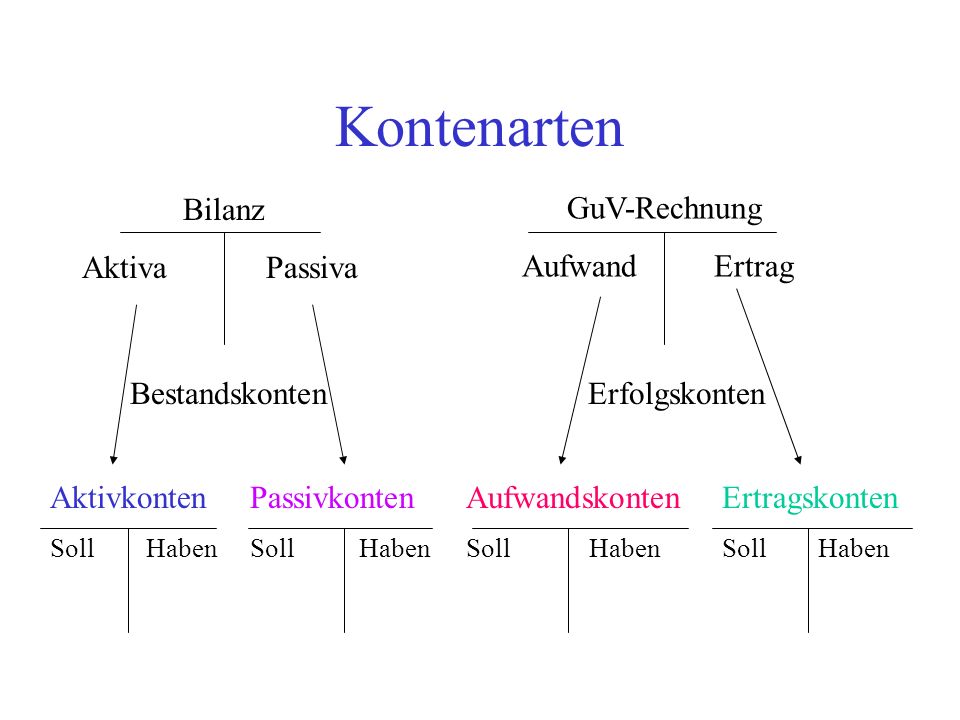 Die Vier Fragen zu den Bestandskonten:Welche Konten sind betroffen?Sind die Konten Aktiv oder Passiv?Entsteht eine Mehrung oder Minderung?Soll an Haben?Kalkulatorische AbschreibungenBei der kalkulatorischen Berechnung wird nicht mit den vom Finanzamt vorgegebenen  Werten gerechnet sondern kalkulatorisch Abgeschrieben wie folgt: